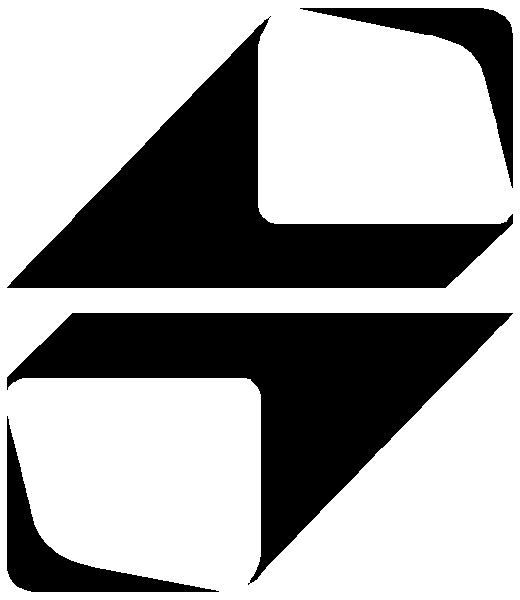 Общество  с  ограниченной  ответственностью «СИБИРСКОЕ  СТЕКЛО»РОССИЯ630047НОВОСИБИРСКул.  Даргомыжского 8-ателефон (383) 363-37-70факс        (383) 363-37-60	    (383) 363-37-68№ ________от  03.04. 2020 г.                  Руководителю предприятияУважаемые партнеры!ООО «Сибстекло» в лице Председателя закупочной комиссии Кувшинова Дмитрия Сергеевича, в качестве организатора, приглашает Вас принять участие в тендерных процедурах на поставку формокомплекта Э724N/3-КП-16Э-440 «Гараж» (серия, 8 секций) для ООО «Сибстекло». Место проведения: НовосибирскЛот № 30Предложения просим высылать одновременно на 3 адреса: semenov_a@ecran.ru, kuvshinov@ecran.ru, ecran@ecran.ru.Все коммерческие предложения должны быть заверены подписью руководителя и печатью предприятия, и высылаться в формате PDF, JPEG и других, не допускающих возможности исправления после получения.С уважением,Начальник отдела организацииконкурентных процедурООО «Сибстекло»                                                                                  		       Семенов А.Ю.Семенов А.Ю.(383) 363-37-70, доп. 174Дата начала приема коммерческих предложений (оферт): 03.04.2020 г.Дата окончания приема коммерческих предложений (оферт): 09.04.2020 г.